Прайс-лист на биполярные хирургические инструменты    ПП «Алеф»Сайт: www.alef.biz.ua  Эл.адрес: a1ef@ukr.netТел. 095 7601266 050 7117827Биполярные ножницы (прямые, изогнутые)Биполярные зажимы ( прямые, изогнутые)Биполярные пинцетыТоракальные и лапароскопические инструментыБиполярные электродыКабель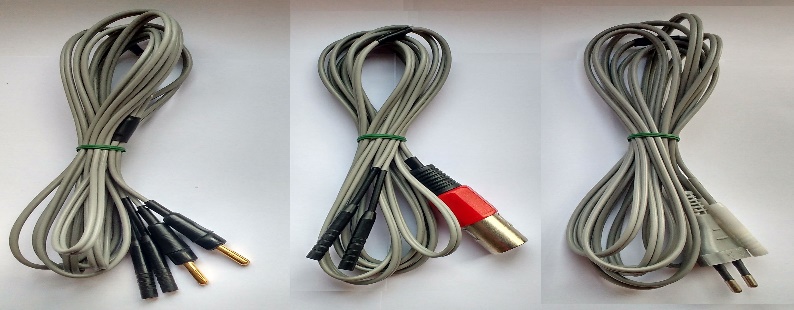 КНБ              КН-3П          КНВКабель соединительный  в силиконовой изоляции-легкий и гибкий,  длина 3 метраЦена: 950грнЕКВЗ-300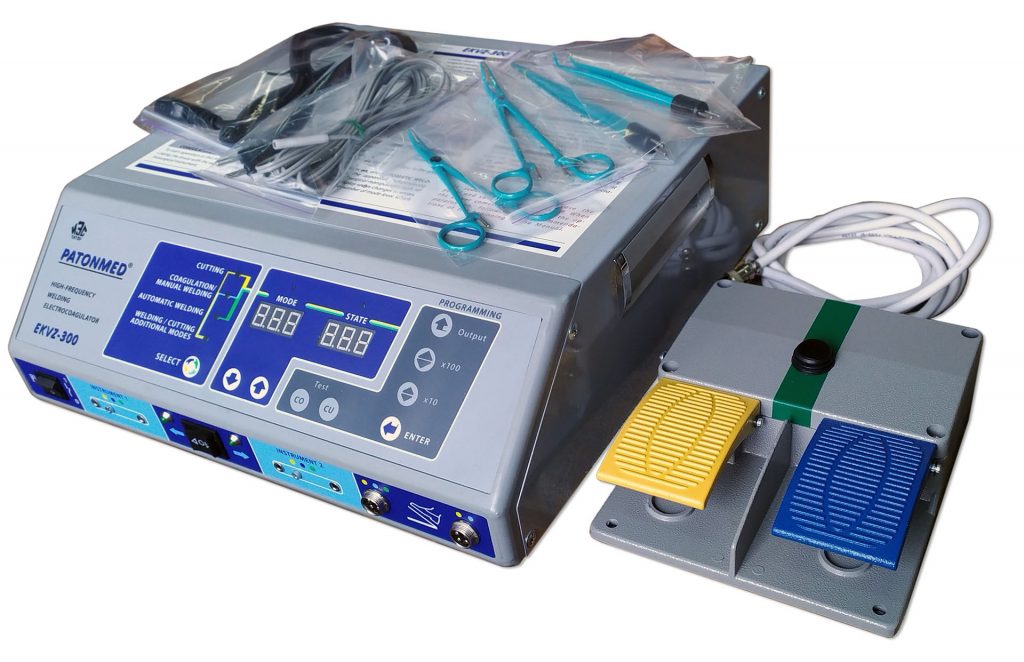 Основные характеристики электрокоагулятора высокочастотного сварочногоЕКВЗ-300 ПАТОНМЕД® Напряжение переменного тока сети питания – 220±22 В Частота переменного тока сети питания – 50±0,5 ГцМощность потребления от сети, не более – 600 ВА
Выходная мощность, не более, в режимах работы:
– резание (нагрузка 100 Ом) – 300 Вт
– сварка ручная (нагрузка 20 Ом) – 200 Вт
– сварка автоматическая (нагрузка 20 Ом) – 200 Вт
– автоматическая с подстройкой (нагрузка 20 Ом) – 200 Вт
Частота выходного тока электрокоагулятора – 440 ± 44 кГц
Время непрерывной работы, не более – 8 часов
Габаритные размеры, не более – 440×450×170 мм
Масса, не более:
– полного комплекта поставки – 13,2 кг
– электронного блока (без кабелей и инструмента) – 10,0 кг
– педали – 0,5 кг
Полный срок службы изделия составляет не менее 5 лет.
Гарантийный срок эксплуатации – 12 месяцев со дня продажи.Гарантийный срок эксплуатации инструмента и кабелей – 2 месяца со дня ввода в эксплуатацию.Цена 125000 грн№ИзображениеРазмер (длинна инструмента)Цена (грн.)1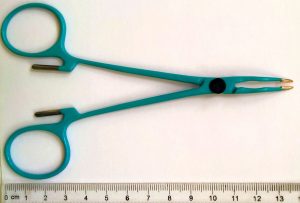 130 мм3550-002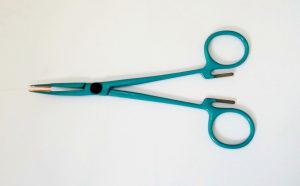 140 мм3550-003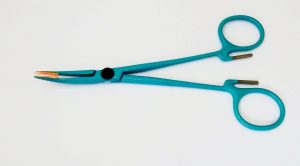 160 мм3550-004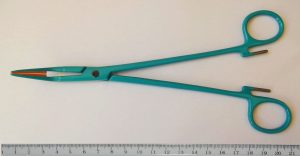 210 мм3550-005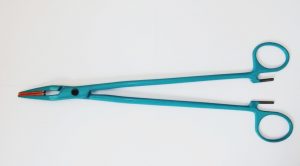 225 мм4300-006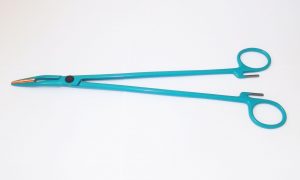 260 мм4900-00№ИзображениеРазмер (длинна инструмента)Цена (грн.)1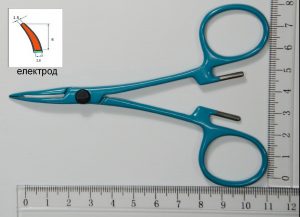 110 мм3550-002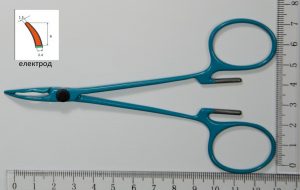 130 мм3550-003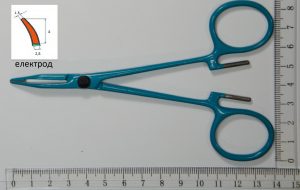 140 мм3550-004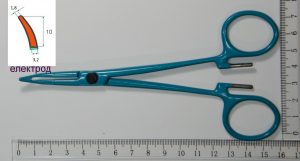 160 мм3550-005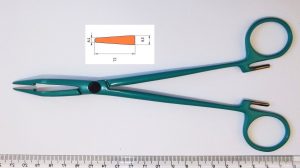 210 мм3550-006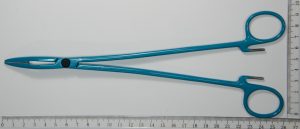 260 мм4900-007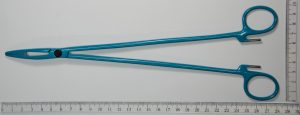 290 мм4900-008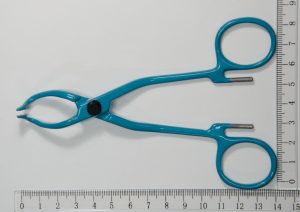 140 мм для геморроидектомии4850-00№ИзображениеРазмер (длинна инструмента)Цена (грн.)1160 мм прямой1500-002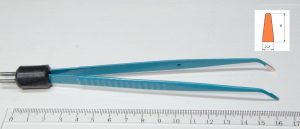 160 мм изогнутый1500-003100мм; 110мм; 120мм; 150мм1500-004150мм1500-005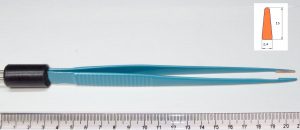 200 мм (прямой, изогнутый)1550-006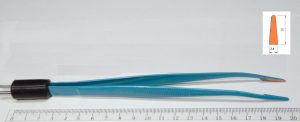 200 мм (прямой, изогнутый)1500-007штыкообразные140мм;180мм;200 мм1450-008С ирригацией 2890-009250 мм (прямой, изогнутый1550-0010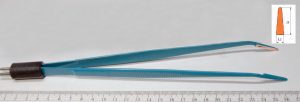 250 мм (прямой, изогнутый)1500-0011140мм точковий1800-00№ИзображениеРазмер (длинна инструмента)Цена (грн.)1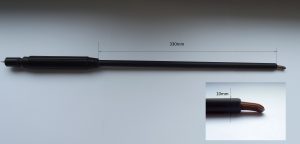 Коагуляционная ложка L-330 мм, d-5 мм ; d-10 мм3400-002Биполярный лапароскопический зажим9000-00№ИзображениеРазмер (длинна инструмента)Цена (грн.)1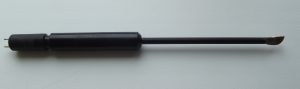 Биполярные скальпели3400-002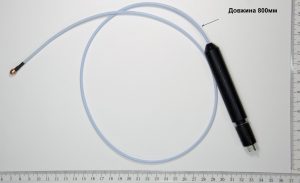 Биполярный электрод для коагуляции вен  длина 80см диаметр 2мм, 2,7мм4800-003Биполярный зонд эндоскопический длина 150см диаметр 2мм, 2,7мм52004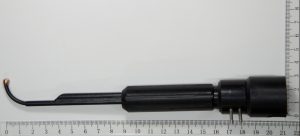 Биполярный электрод шарик с встроен.портом энд.5800-004Электрод  игла (прямой, изогнутый, L 25мм,  L 10мм )3600-005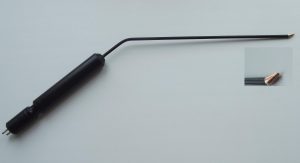 Электрод крючок3400-006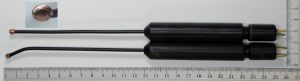 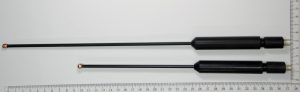 Электрод шарик (d-4,5 мм; d-7,5 мм)3600-007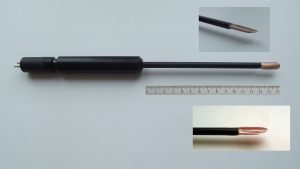 Биполярный распатор3400-00